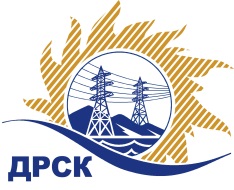  Акционерное Общество«Дальневосточная распределительная сетевая  компания»Протокол № 529/УКС-ВПзаседания закупочной комиссии по выбору победителя по закрытому электронному запросу цен на право заключения договора:   «Мероприятия по строительству для технологического присоединения потребителя ФКУ ДСД "Дальний Восток", ВЛ 10 кВ, КЛ-10 кВ, ТП 10/0,4 кВ п. Магдагачи (строительство), (ОАО "РЖД")» (закупка 2063 лот 9 р. 2.1.1.).     ООС № 31603713663      (МСП)Форма голосования членов Закупочной комиссии: очно-заочная.ВОПРОСЫ, ВЫНОСИМЫЕ НА РАССМОТРЕНИЕ ЗАКУПОЧНОЙ КОМИССИИ: О рассмотрении результатов оценки предложений Участников.О признании предложений соответствующими условиям закупки.О ранжировке предложений. О выборе победителя запроса цен.РЕШИЛИ:	По вопросу № 1Признать объем полученной информации достаточным для принятия решения.Утвердить цены, полученные на процедуре вскрытия конвертов с заявками участников закрытого запроса цен.По вопросу № 2Предлагается признать заявки ООО ФСК "Энергосоюз" 675007, г. Благовещенск, ул. Нагорная, 20/2, а/я 18, ООО "ЭнергоМакс" 675000, г. Благовещенск, ул. Больничная, д. 62 соответствующими условиям Документации о закупке и принять их к дальнейшему рассмотрению.По вопросу № 3Утвердить итоговую ранжировку заявок:По вопросу № 4Признать победителем запроса цен Мероприятия по строительству для технологического присоединения потребителя ФКУ ДСД "Дальний Восток", ВЛ 10 кВ, КЛ-10 кВ, ТП 10/0,4 кВ п. Магдагачи (строительство), (ОАО "РЖД") (закупка 2063 лот 9 р. 2.1.1.) участника, занявшего первое место в итоговой ранжировке по степени предпочтительности для заказчика: ООО ФСК "Энергосоюз" 675007, г. Благовещенск, ул. Нагорная, 20/2, а/я 18: на условиях: стоимость заявки  3 339 210,00 руб. без НДС (3 940 267,80 руб. с НДС).Сроки выполнения работ: «Мероприятия по строительству для технологического присоединения ВЛ 10 кВ, КЛ-10 кВ, ТП 10/0,4 кВ п.Магдагачи (строительство), (ОАО «РЖД») к сетям 10/0,4 кВ» :Дата начала работ: с момента заключения договора.Дата окончания работ: 16  июля 2016 г.«Мероприятия по строительству для технологического присоединения потребителя ФКУ ДСД «Дальний Восток» к сетям 10/0,4 кВ»:Дата начала работ: с момента заключения договора.Дата окончания работ: 31  июля 2016 г.Условия оплаты: Заказчик производит оплату выполненных работ в течение 30 (тридцати) календарных дней с момента подписания актов выполненных работ, на основании предоставленных Подрядчиком счетов-фактур.Гарантии выполненных работ: Мы принимаем на себя следующие гарантийные обязательства: Гарантия качества на все конструктивные элементы и работы, предусмотренные в Техническом задании и выполняемые на объекте, в том числе на используемые строительные конструкции, материалы и оборудование  составляет 5 лет. Настоящая заявка имеет правовой статус оферты и действует до «10» 08.2016 года.Победитель является субъектом МСП.город  Благовещенск«22» июня 2016 года№Наименование участника и его адресПредмет заявки на участие в закрытом запросе цен1ООО ФСК "Энергосоюз" 675007, г. Благовещенск, ул. Нагорная, 20/2, а/я 18Цена: 3 940 267,80 руб. с НДС(цена без НДС: 3 339 210,00 руб.)2ООО "ЭнергоМакс" 675000, г. Благовещенск, ул. Больничная, д. 62Цена: 3 340 000,00 руб. (НДС не предусмотрен)Место в итоговой ранжировкеНаименование и место нахождения участникаЦена заявки на участие в закупке, руб. без НДС1 местоООО ФСК "Энергосоюз" 675007, г. Благовещенск, ул. Нагорная, 20/2, а/я 183 339 210,00 2 местоООО "ЭнергоМакс" 675000, г. Благовещенск, ул. Больничная, д. 623 340 000,00  Ответственный секретарь Закупочной комиссии: Елисеева М.Г. _____________________________ исп.Чуясова Е.Г.(4162) 397-268